New York City College of Technology, CUNY CURRICULUM MODIFICATION PROPOSAL FORMThis form is used for all curriculum modification proposals. See the Proposal Classification Chart for information about what types of modifications are major or minor.  Completed proposals should be emailed to the Curriculum Committee chair.ALL PROPOSAL CHECK LISTEXISTING PROGRAM MODIFICATION PROPOSALSCHANCELLOR’S REPORT FORMSection AV:  Changes in Existing CoursesAV: 1 Changes to be offered in the Humanities Department
SPA 2201HS Spanish for Heritage SpeakersRationale:   The goal of this minor modification is to create a larger contrast on the course codes SPA 2201 and SPA 2201HS that commonly confuse students when they register for this course. Creating a new code (SPA 2401) will contribute to make the difference between these two tracks clearer. This change will not affect the Spanish language sequence.CHANCELLOR’S REPORT FORMSection AV:  Changes in Existing CoursesAV: 1 Changes to be offered in the Humanities Department
SPA 2202HS Spanish Oral and Written Academic Communication for Heritage SpeakersRationale:   The goal of this minor modification is to create a larger contrast on the course codes SPA 2201 and SPA 2201HS that commonly confuse students when they register for this course. Creating a new code (SPA 2402) will contribute to make the difference between these two tracks clearer. This change will not affect the Spanish language sequence.CHANCELLOR’S REPORT FORMSection AV:  Changes in Existing CoursesAV: 1 Changes to be offered in the Humanities Department
 FREN 2201P French for Food and CultureRationale:   The Humanities department offers two French courses with similar course numbers (FREN 2201 and FREN 2201P; the suffix “P” means “professional”, meaning this is a language course for (specific) professional purposes). The goal of this minor modification introducing the course number FREN 2203 is to make the difference between these two courses clearer in order to avoid confusion during registration. This change will not affect the French language sequence.Title of ProposalMinor Modification: course codes change for SPA 2201HS, SPA 2202HS, and FREN 2201PDate10/1/2020Major or MinorMinor modificationProposer’s NameDr. David Sánchez JiménezDepartmentHumanitiesDate of Departmental Meeting in which proposal was approved10/15/2020Department Chair NameDr. Ann DelilkanDepartment Chair Signature and Date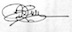 10-15-20Academic Dean NameDr. Justin Vazquez-PoritzAcademic Dean Signature and Date  11/28/20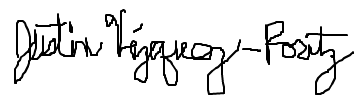 Brief Description of Proposal(Describe the modifications contained within this proposal in a succinct summary.  More detailed content will be provided in the proposal body.Replace the course number SPA 2201HS with SPA 2401; SPA 2202HS with SPA 2402; and FREN 2201P with FREN 2203. Brief Rationale for Proposal(Provide a concise summary of why this proposed change is important to the department.  More detailed content will be provided in the proposal body).  The Humanities department offers Spanish in two different tracks: Spanish for heritage speakers (courses identified with the suffix HS) and Spanish as a foreign language (courses without the suffix). The goal of this minor modification is to create a larger contrast between the course codes SPA 2201 and SPA 2201HS, and between SPA 2202 and SPA 2202HS, as the current numbering commonly confuses students when they register. Creating new codes (SPA 2401 instead of SPA 2201HS, and SPA 2402 instead of 2202HS) will make the difference between these two tracks clearer. These changes will not affect the Spanish language sequence. The Humanities department offers two French courses with similar course numbers (FREN 2201 and FREN 2201P; the suffix “P” means “professional”, meaning this is a language course for (specific) professional purposes). The goal of this minor modification introducing the course number FREN 2203 is to make the difference between these two courses clearer, in order to avoid confusion during registration. FREN 2203 is also similar in numbering to SPA 2203, another professionally-focused language course. This change will not affect the French language sequence.Proposal History(Please provide history of this proposal:  is this a resubmission? An updated version?  This may most easily be expressed as a list).10-15-2020 New proposalEvidence of consultation with affected departments. N/AList of the programs that use this course as required or elective, and courses that use this as a prerequisiteSPA 2201HS and 2202HS are elective courses of the World Language program in the Humanities department, constituting the first and second part of a Spanish course sequence for heritage speakers of Spanish. They can contribute to a 9 credit language requirement for LAA students, depending on students’ placement test results, or may help Bachelor’s degree students meet their liberal arts requirements, again depending on students’ placement test results. FREN 2201P is an elective course in the World Language program in the Humanities department. It can contribute to a 9 credit language requirement for LAA students, depending on students’ placement test results, or may help Bachelor’s degree students meet their 6 credit liberal arts requirement, again depending on students’ placement test results.Completed CURRICULUM MODIFICATION FORM including:Brief description of proposalXRationale for proposalXDate of department meeting approving the modificationXChair’s SignatureXDean’s SignatureXEvidence of consultation with affected departmentsList of the programs that use this course as required or elective, and courses that use this as a prerequisite.N/ADocumentation of Advisory Commission views (if applicable).N/ACompleted Chancellor’s Report Form.XDocumentation indicating core curriculum requirements have been met for new programs/options or program changes. Detailed rationale for each modification (this includes minor modifications)CUNYFirst Course ID128645128645128645FROMTODepartmentsCourse numberSPA 2201HSCourse numberSPA 2401Course titleCourse titlePre or co requisite Prerequisite HoursHoursCreditsCreditsDescriptionDescriptionRequirement DesignationRequirement DesignationLiberal Arts[   ] Yes  [   ] No  Liberal Arts[   ] Yes  [   ] No  Course Attribute (e.g. Writing Intensive, Honors, etc)Course Attribute (e.g. Writing Intensive, Honors, etc)Course Applicability____ Major____ Gen Ed Required____ English Composition____ Mathematics____ Science	___Gen Ed Flexible___ World Cultures                                      ___ US Experience in its Diversity               ___ Creative Expression___ Individual and Society___ Scientific World_____Gen Ed – College OptionCollege Option DetailCourse Applicability____ Major____Gen Ed  Required____ English Composition____ Mathematics____ Science	___ Gen Ed Flexible___ World Cultures                                      ___ US Experience in its Diversity               ___ Creative Expression___ Individual and Society___ Scientific WorldEffectiveTermCUNYFirst Course ID136984136984136984FROMTODepartmentsCourse numberSPA 2202HSCourseSPA 2402Courset titlePre or co requisite Prerequisite HoursHoursCreditsCreditsDescriptionDescriptionRequirement DesignationRequirement DesignationLiberal Arts[   ] Yes  [   ] No  Liberal Arts[   ] Yes  [   ] No  Course Attribute (e.g. Writing Intensive, Honors, etc)Course Attribute (e.g. Writing Intensive, Honors, etc)Course Applicability____ Major____ Gen Ed Required____ English Composition____ Mathematics____ Science	___Gen Ed Flexible___ World Cultures                                      ___ US Experience in its Diversity               ___ Creative Expression___ Individual and Society___ Scientific World_____Gen Ed – College OptionCollege Option DetailCourse Applicability____ Major____Gen Ed  Required____ English Composition____ Mathematics____ Science	___ Gen Ed Flexible___ World Cultures                                      ___ US Experience in its Diversity               ___ Creative Expression___ Individual and Society___ Scientific WorldEffectiveTermCUNYFirst Course ID146461146461146461FROMTODepartmentsCourse numberFREN 2201PCourseFREN 2203Course titlePre or co requisite Prerequisite HoursHoursCreditsCreditsDescriptionDescriptionRequirement DesignationRequirement DesignationLiberal Arts[   ] Yes  [   ] No  Liberal Arts[   ] Yes  [   ] No  Course Attribute (e.g. Writing Intensive, Honors, etc)Course Attribute (e.g. Writing Intensive, Honors, etc)Course Applicability____ Major____ Gen Ed Required____ English Composition____ Mathematics____ Science	___Gen Ed Flexible___ World Cultures                                      ___ US Experience in its Diversity               ___ Creative Expression___ Individual and Society___ Scientific World_____Gen Ed – College OptionCollege Option DetailCourse Applicability____ Major____Gen Ed  Required____ English Composition____ Mathematics____ Science	___ Gen Ed Flexible___ World Cultures                                      ___ US Experience in its Diversity               ___ Creative Expression___ Individual and Society___ Scientific WorldEffectiveTerm